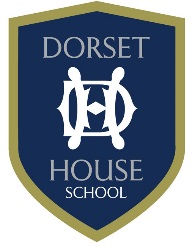 External Speakers DateName of SpeakerEventYear Groups ChecksNotes08 May 17Father JeremaisAssemblyAllGoogle search